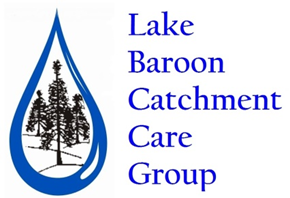 Policy adapted from https://www.communitydirectors.com.au/icda/policybank/IntroductionGovernance in the community sector is concerned with the systems and processes that ensure the overall direction, effectiveness, supervision and accountability of an organisation.Management Committee members take ultimate responsibility for the governance of their organisations. However, governance is not a role for Management Committee members alone. Governance is also concerned with the way Management Committee work with Managers and staff, volunteers, service users, members and other stakeholders to ensure their organisation is effectively and properly run and meets the needs for which the organisation was set up.PurposeThe Governance Policy is intended to clarify the content of the organisation’s constitution by making explicit the underlying principles of governance approved by the organisation.  This policy does not cover legal or ethical issues concerning the role of the Management Committee or its members, which are addressed separately elsewhere. PolicyThe Management Committee of the organisation is an elective, representative, and collective body.It is elective, in that the determination of Management Committee members is the prerogative of members through the election process.  It is representative in that no member can be mandated by their constituency to adopt a particular position if they do not believe it to be in the best interests of the organisation. Whatever the constituency of any member, all members are committed to acting selflessly and making decisions and voting on governance decisions solely in the best interests of the organisation.It is collective, in that while each member should put the point of view of their electoral constituency, and each member has the right to argue for their own point of view and to vote for that position, once a collective decision has been taken Management Committee members are required to support that decision. The function of the Management Committee of the organisation is to collectively ensure the delivery of its objects, to set its strategic direction, and to uphold its values. The Management Committee should collectively be responsible and accountable for ensuring and monitoring that the organisation is performing well, is solvent, and is complying with all its legal, financial, and ethical obligations. The responsibilities of the Management Committee that cannot be delegated to any other person or body include:Compliance monitoring – ensuring compliance with the objects, purposes and values of the organisation, and with its constitution Organisational governance – setting or approving policies, plans and budgets to achieve those objectives, and monitoring performance against themStrategic planning – reviewing and approving strategic direction and initiativesRegulatory monitoring – ensuring that the organisation complies with all relevant laws, regulations and regulatory requirementsFinancial monitoring – reviewing the organisation’s budget, monitoring management and financial performance to ensure the solvency, financial strength and good performance of the organisation  Financial reporting – considering and approving annual financial statements and required reports to governmentOrganisational structure – setting and maintaining a framework of delegation and internal controlLeadership selection – selecting, evaluating the performance of, and if necessary dismissing the organisation’s Manager Succession and remuneration planning – planning for Management Committee, Manager and executive succession, and determining staff remuneration Risk management – reviewing and monitoring the effectiveness of risk management and compliance in the organisation; agreeing or ratifying all policies and decisions on matters which might create significant risk to the organisation, financial or otherwiseDispute management – dealing with and managing conflicts that may arise within the organisation, including conflicts arising between Management Committee members, staff, the Manager, members, volunteers, or service users.Social responsibility – considering the social, ethical and environmental impact of all activities and operations and ensuring that these are acceptableManagement Committee performance and composition – evaluating and improving the performance of the Management CommitteeRelationship with management 
The Board should focus on the strategic direction and the core policies of the organisation, and avoid becoming involved in day-to-day operational decisions. Where individual Management Committee members do need to become involved in operational matters, they should separate their strategic role (where they operate independently of any direction) from their operational role (where they act at the direction of management).ProceduresInternal controls 
The Management Committee should set and maintain standing orders, policies and procedures, and systems of financial control, internal control, and performance reporting. The Management Committee should ensure that there is a system for the regular review of the effectiveness of its financial control, internal control, performance reporting, and policies and procedures. Managing risk 
The Management Committee should undertake a full risk assessment (either periodically or on a rolling basis) and take appropriate steps to manage the organisation’s exposure to significant risks. The Management Committee must regularly review the risks to which the organisation is subject, and take action to mitigate risks identified. Management Committee review
The Management Committee should ensure that there is a system for the regular review of its own effectiveness in meeting its responsibilities. ResponsibilitiesIt shall be the responsibility of the Management Committee to establish and maintain Standing Orders, policies and procedures, and systems of financial control, internal control, and performance reporting.It shall be the responsibility of the Management Committee to clearly demarcate and delegate the functions of sub-committees, officers, the Manager, and other staff and agents. It shall be the responsibility of the Manager to address key management and operational issues within the direction and the policies laid down by the Management Committee, including:Developing and implementing organisational strategies and making recommendations to the Management Committee on significant strategic initiativesMaking recommendations for the appointment of staff, determining terms of appointment, evaluating performance, and developing and maintaining succession plans for staffDeveloping the annual budget (with the assistance of the Treasurer, President and the Management Committee) and managing day-to-day operations within the budgetMaintaining an effective risk management frameworkKeeping the Management Committee and regulators informed about any developments with a material impact on the organisation’s performanceManaging day-to-day operations in accordance with agreed standards for social, ethical and environmental practices.Related DocumentsCode of Ethics Conflict of Interest PolicyEmployment of Manager PolicyAccess and Equity PolicyGrievance and Dispute Resolution PolicyTransparency and Accountability PolicyPolicy Number009Responsible personChairVersion2019Approved by Committee onDrafted byManagerScheduled review dateAs required